Государственное автономное профессиональное образовательное учреждение Чувашской Республики  «Чебоксарский экономико-технологический колледж» Министерства образования и молодежной политики Чувашской Республик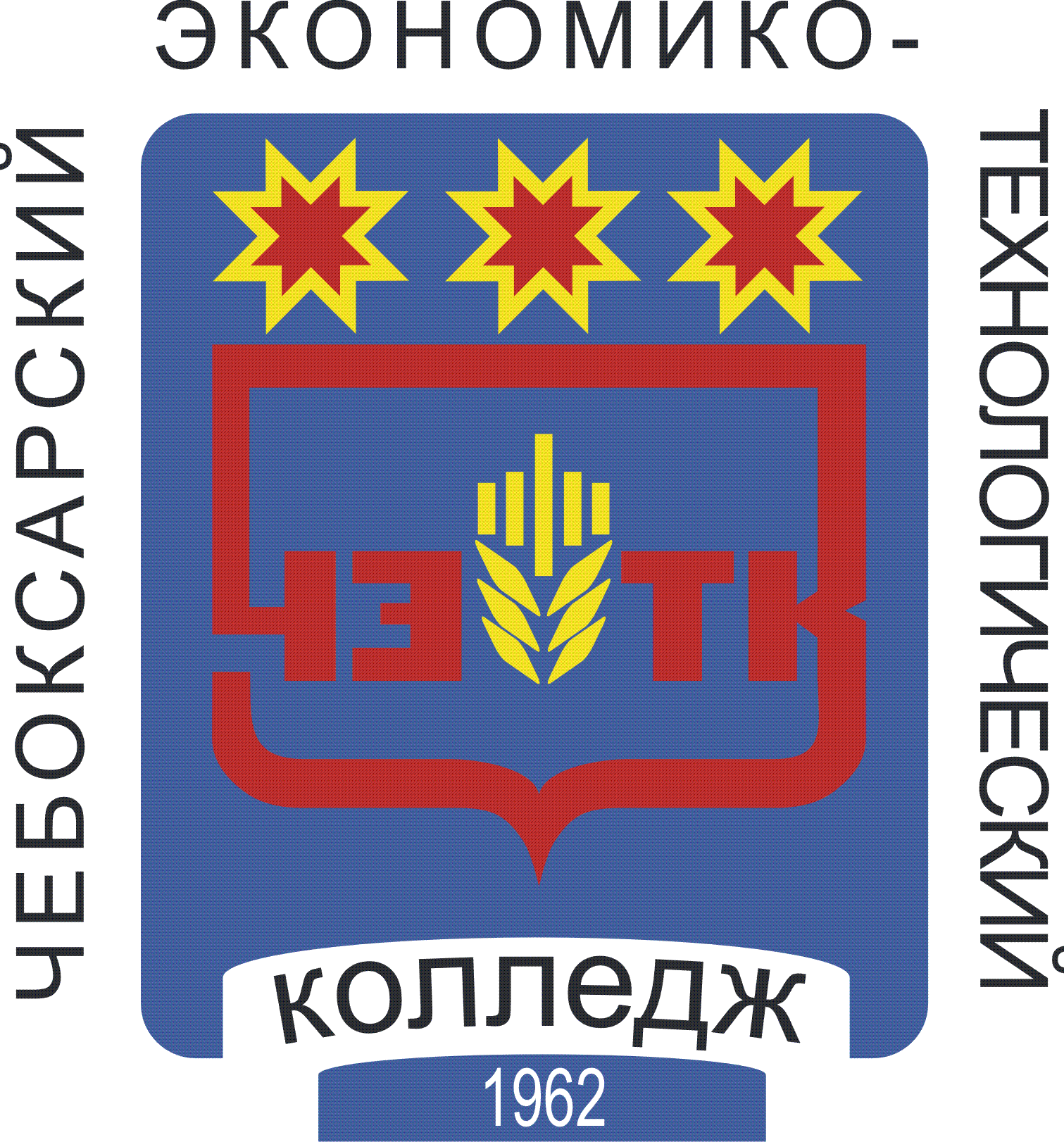 рабочая ПРОГРАММа УЧЕБНОго предметаУПУУ.11 Экономикаспециальность среднего профессионального образования43.02.13 Технология парикмахерского искусстваЧебоксары 2022РАССМОТРЕНАна заседании ЦКэкономических и социально-юридических дисциплинПротокол №____ от « ___ » _______________ 20__ г.Председатель ЦК: _______________ / В.Д. Павлова /Разработчики:Лебедев Е.Л.. преподаватель  « ___ » _______________ 20__ г.СОДЕРЖАНИЕ1. ПАСПОРТ РАБОЧЕЙ ПРОГРАММЫ УЧЕБНОго предмета.......................      .......42. СТРУКТУРА и содержание УЧЕБНОго предмета     .........................................83. условия реализации РАБОЧЕЙ программы учебного предмета…………………………………………………..…………………           ……..114. КОНТРОЛЬ И ОЦЕНКА РЕЗУЛЬТАТОВ ОСВОЕНИЯ УЧЕБНОГО   ПРЕДМЕТА ……….....                                                                                                                                      131. ПАСПОРТ РАБОЧЕЙ ПРОГРАММЫ УЧЕБНОго предмета«ЭКОНОМИКА»1.1. Область применения программыРабочая программа учебного предмета является частью основной профессиональной образовательной программы в соответствии с ФГОС для специальности 43.02.13 Технология парикмахерского искусства1.2. Место дисциплины в структуре основной профессиональной образовательной программы:Учебного предмета «Экономика» является профильной дисциплиной общеобразовательной подготовки.1.3. Цели и задачи дисциплины – требования к результатам освоения дисциплины:Освоение содержания учебного предмета «Экономика» обеспечивает достижение студентами следующих результатов:1.3.1	Планируемые личностные результаты:− развитие личностных, в том числе духовных и физических, качеств, обеспечивающих защищенность обучаемого для определения жизненно важных интересов личности в условиях кризисного развития экономики, сокращения природных ресурсов;− формирование системы знаний об экономической жизни общества, определение своих места и роли в экономическом пространстве;− воспитание ответственного отношения к сохранению окружающей природной среды, личному здоровью как к индивидуальной и общественной ценности;1.3.2	Планируемые метапредметные результаты:− овладение умениями формулировать представления об экономической науке как системе теоретических и прикладных наук, изучение особенности применения экономического анализа для других социальных наук, понимание сущности основных направлений современной экономической мысли;− овладение обучающимися навыками самостоятельно определять свою жизненную позицию по реализации поставленных целей, используя правовые знания, подбирать соответствующие правовые документы и на их основе проводить экономический анализ в конкретной жизненной ситуации с целью разрешения имеющихся проблем;− формирование умения воспринимать и перерабатывать информацию, полученную в процессе изучения общественных наук, вырабатывать в себе качества гражданина Российской Федерации, воспитанного на ценностях, закрепленных в Конституции Российской Федерации;− генерирование знаний о многообразии взглядов различных ученых по вопросам, как экономического развития Российской Федерации, так и мирового сообщества; умение применять исторический, социологический, юридический подходы для всестороннего анализа общественных явлений;1.3.3	Планируемые предметные результаты:В результате изучения учебного предмета «Экономика» на уровне среднего общего образования:Выпускник на базовом уровне научится:Основные концепции экономикиВыявлять ограниченность ресурсов по отношению к потребностям;различать свободное и экономическое благо;характеризовать в виде графика кривую производственных возможностей;выявлять факторы производства;различать типы экономических систем.МикроэкономикаАнализировать и планировать структуру семейного бюджета собственной семьи;принимать рациональные решения в условиях относительной ограниченности доступных ресурсов;выявлять закономерности и взаимосвязь спроса и предложения;различать организационно-правовые формы предпринимательской деятельности;приводить примеры российских предприятий разных организационно-правовых форм;выявлять виды ценных бумаг;определять разницу между постоянными и переменными издержками;объяснять взаимосвязь факторов производства и факторов дохода;приводить примеры факторов, влияющих на производительность труда;объяснять социально-экономическую роль и функции предпринимательства;решать познавательные и практические задачи, отражающие типичные экономические задачи по микроэкономике.МакроэкономикаПриводить примеры влияния государства на экономику;выявлять общественно-полезные блага в собственном окружении;приводить примеры факторов, влияющих на производительность труда;определять назначение различных видов налогов;анализировать результаты и действия монетарной и фискальной политики государства;выявлять сферы применения показателя ВВП;приводить примеры сфер расходования (статей) государственного бюджета России;приводить примеры макроэкономических последствий инфляции;различать факторы, влияющие на экономический рост;приводить примеры экономической функции денег в реальной жизни;различать сферы применения различных форм денег;определять практическое назначение основных элементов банковской системы;различать виды кредитов и сферу их использования;решать прикладные задачи на расчет процентной ставки по кредиту;объяснять причины неравенства доходов;различать меры государственной политики по снижению безработицы;приводить примеры социальных последствий безработицы.Международная экономикаПриводить примеры глобальных проблем в современных международных экономических отношениях;объяснять назначение международной торговли;обосновывать выбор использования видов валют в различных условиях;приводить примеры глобализации мировой экономики;анализировать информацию об экономической жизни общества из адаптированных источников различного типа; анализировать несложные статистические данные, отражающие экономические явления и процессы;определять формы и последствия существующих экономических институтов на социально-экономическом развитии общества.Выпускник на базовом уровне получит возможность научиться:Основные концепции экономикиПроводить анализ достоинств и недостатков типов экономических систем;анализировать события общественной и политической жизни с экономической точки зрения, используя различные источники информации;применять теоретические знания по экономике для практической деятельности и повседневной жизни;использовать приобретенные знания для выполнения практических заданий, основанных на ситуациях, связанных с описанием состояния российской экономики;использовать приобретенные ключевые компетенции при выполнении учебно-исследовательских проектов, нацеленных на решение основных экономических проблем;находить информацию по предмету экономической теории из источников различного типа;отделять основную информацию от второстепенной, критически оценивать достоверность полученной информации из неадаптированных источников по экономической теории.МикроэкономикаПрименять полученные теоретические и практические знания для определения экономически рационального поведения;использовать приобретенные знания для экономически грамотного поведения в современном мире;сопоставлять свои потребности и возможности, оптимально распределять свои материальные и трудовые ресурсы, составлять семейный бюджет;грамотно применять полученные знания для оценки собственных экономических действий в качестве потребителя, члена семьи и гражданина;объективно оценивать эффективность деятельности предприятия;проводить анализ организационно-правовых форм крупного и малого бизнеса;объяснять практическое назначение франчайзинга и сферы его применения;выявлять и сопоставлять различия между менеджментом и предпринимательством;определять практическое назначение основных функций менеджмента;определять место маркетинга в деятельности организации;определять эффективность рекламы на основе ключевых принципов ее создания;сравнивать рынки с интенсивной и несовершенной конкуренцией;понимать необходимость соблюдения предписаний, предлагаемых в договорах по кредитам, ипотеке и в  трудовых договорах;использовать приобретенные знания для выполнения практических заданий, основанных на ситуациях, связанных с описанием состояния российской экономики;использовать знания о формах предпринимательства в реальной жизни;выявлять предпринимательские способности;анализировать и извлекать информацию по микроэкономике из источников различного типа и источников, созданных в различных знаковых системах (текст, таблица, график, диаграмма, аудиовизуальный ряд и др.);объективно оценивать и критически относиться к недобросовестной рекламе в средствах массовой информации;применять полученные экономические знания для эффективного исполнения основных социально-экономических ролей заемщика и акционера.МакроэкономикаПреобразовывать и использовать экономическую информацию по макроэкономике для решения практических вопросов в учебной деятельности;применять полученные теоретические и практические знания для эффективного использования основных социально-экономических ролей наемного работника и налогоплательщика в конкретных ситуациях;объективно оценивать экономическую информацию, критически относиться к псевдонаучной информации по макроэкономическим вопросам;анализировать события общественной и политической мировой жизни с экономической точки зрения, используя различные источники информации;определять на основе различных параметров возможные уровни оплаты труда;на примерах объяснять разницу между основными формами заработной платы и стимулирования труда;применять теоретические знания по макроэкономике для практической деятельности и повседневной жизни;оценивать влияние инфляции и безработицы на экономическое развитие государства;анализировать и извлекать информацию по заданной теме из источников различного типа и источников, созданных в различных знаковых системах;грамотно обращаться с деньгами в повседневной жизни;решать с опорой на полученные знания познавательные и практические задачи, отражающие типичные экономические задачи по макроэкономике;отделять основную информацию от второстепенной, критически оценивать достоверность полученной информации из неадаптированных источников по макроэкономике;использовать экономические понятия по макроэкономике в проектной деятельности;разрабатывать и реализовывать проекты экономической и междисциплинарной направленности на основе полученных экономических знаний и ценностных ориентиров.Международная экономикаОбъективно оценивать экономическую информацию, критически относиться к псевдонаучной информации по международной торговле;применять теоретические знания по международной экономике для практической деятельности и повседневной жизни;использовать приобретенные знания для выполнения практических заданий, основанных на ситуациях, связанных с покупкой и продажей валюты;отделять основную информацию от второстепенной, критически оценивать достоверность полученной информации из неадаптированных источников по глобальным экономическим проблемам;использовать экономические понятия в проектной деятельности;определять влияние факторов, влияющих на валютный курс;приводить примеры использования различных форм международных расчетов;разрабатывать и реализовывать проекты экономической и междисциплинарной направленности на основе полученных экономических знаний и ценностных ориентиров, связанных с описанием состояния российской экономики в современном мире;анализировать текст экономического содержания по международной экономике.1.4. Количество часов на освоение программы дисциплинымаксимальной учебной нагрузки обучающегося 152 часа, в том числе:обязательной аудиторной учебной нагрузки обучающегося 134 часов;самостоятельной работы обучающегося: в том числе над индивидуальным проектом - 8 часов, промежуточная аттестация в виде и дифференцированного зачета–2 часа, экзамена-6 часов, консультация – 2 часа2. СТРУКТУРА и содержание УЧЕБНОго предмета2.1. Объем учебного предмета и виды учебной работы2.2. Тематический план и содержание учебного предмета УПУУ.11 Экономика3. условия реализации программы учебного предмета3.1. Материально-техническое обеспечениеРеализация программы учебного предмета требует наличия учебного кабинета социально-экономических дисциплин.Оборудование учебного кабинета:- кабинет оснащен учебными двухместными столами (16),- стульями ученическими (32),- рабочее место преподавателя,Технические средства обучения:- электронные пособия по основным разделам дисциплины.3.2. Информационное обеспечение обученияДля студентов:1.  Экономика для профессий и специальностей социально-экономического профиля;                  учеб. Для студ. Учреждений сред. Проф. образования / А.И.Гомола, В.Е.Кириллов, П.А.Жанин. – М.: Издательский центр «Академия», 2017. – 352 с.2. Королева Г.Э. Экономика 10-11 кл: базовый уровень: учебник для учащихся общеобразовательных организаций / Г.Э. Королева, Т.В. Бурмистрова. – 3-е изд., испр. и доп. – М.: Вентана-Граф, 2015.Для преподавателей:Конституция Российской Федерации (принята всенародным голосованием 12.12.1993) (с поправками) // СЗ РФ. – 2013. – № 4. – Ст. 445.Интернет-ресурсы:http://www.eed.ru - Журнал «Экономика и образование сегодня»http://www.gks.ru - Федеральная служба государственной статистики: базы данных, статистическая информацияhttp://economicus.ru - Economicus.Ru: экономический портал. Проект Института «Экономическая школа»http://50.economicus.ru - 50 лекций по микроэкономикеhttp://econom.nsc.ru/jep/ - Виртуальная экономическая библиотекаhttp://econom.nsu.ru/dovuz/journal/ - Вопросы школьного экономического образования: международный учебно-методический журналhttp://gallery.economicus.ru - Галерея экономистовhttp://www.economics.ru - Интернет-сервер «АКДИ Экономика и жизнь»http://www.nasledie.ru - Информационно-аналитический портал «Наследие»http://infoteka.economicus.ru - Инфотека «Основы экономики»http://www.aup.ru/books - Книги по экономике, финансам, менеджменту и маркетингуhttp://hsemacro.narod.ru - Макроэкономика4. КОНТРОЛЬ И ОЦЕНКА РЕЗУЛЬТАТОВ ОСВОЕНИЯ УЧЕБНОГО ПРЕДМЕТАКонтроль и оценка результатов освоения учебного предмета осуществляется преподавателем в процессе проведения теоретических, практических занятий, тестирования, зачетов, дифференцированных зачетов, экзаменов, а также в ходе выполнения обучающимися индивидуальных заданий (индивидуальных проектов).Разработана в соответствии с требованиями Федерального государственного образовательного стандарта среднего общего образования и на основе примерной основной образовательной программы среднего образования, одобренной решением ФУМО общего образования (протокол от 28.06.2016 г. № 2/16-з), с учетом требований ФГОС СПО по специальности 43.02.14 Гостиничное делоУТВЕРЖДЕНАПриказом №353                   от "30" августа 2022г.Вид учебной работыВид учебной работыОбъем часовМаксимальная учебная нагрузка (всего)Максимальная учебная нагрузка (всего)152Обязательная аудиторная учебная нагрузка (всего)Обязательная аудиторная учебная нагрузка (всего)134в том числе:в том числе:теоретическое обучениетеоретическое обучение134лабораторные занятиялабораторные занятия-практические занятияпрактические занятия-контрольные работыконтрольные работы-Самостоятельная работа обучающегося (всего)Самостоятельная работа обучающегося (всего)8в том числе:в том числе:Работа над индивидуальным проектом: подготовка сообщений по различным экономическим темам, с использованием Интернет источников и других средств информацииРабота над индивидуальным проектом: подготовка сообщений по различным экономическим темам, с использованием Интернет источников и других средств информации8Промежуточная аттестация в форме дифференцированного зачета  экзамена26 +2к26 +2кНаименование разделов и темСодержание учебного материала, лабораторные и практические работы, самостоятельная работа обучающихся, курсовая работ (проект)Содержание учебного материала, лабораторные и практические работы, самостоятельная работа обучающихся, курсовая работ (проект)Объем часовУровень освоения12234ВведениеСодержание учебного материалаСодержание учебного материала6Введение1Содержание дисциплины и ее задачи. Связь с другими дисциплинами, с теорией и практикой рыночной экономики.61Введение2Значение дисциплины для подготовки специалистов в условиях многообразия и равноправия различных форм собственности.1Введение3История развития экономической мысли.1Тема 1Экономика и экономическая наукаСодержание учебного материалаСодержание учебного материала18Тема 1Экономика и экономическая наука4Понятие экономики. Экономические потребности общества.Свободные и экономические блага общества.Важнейшие экономические ресурсы: труд, земля, капитал, предпринимательство.Ограниченность экономических ресурсов. Границы производственных возможностей.181Тема 1Экономика и экономическая наука5Факторы производства. Плата за факторы производства.Заработная плата. Формы оплаты труда. Поощрительные системы оплаты труда.Прибыль. Структура прибыли. Планирование прибыли. Рентабельность. Рента. Земельная рента.Научные подходы к категории процент. Основные теории происхождения процента.1Тема 1Экономика и экономическая наука6Экономический выбор. Метод научной абстракции. Стоимость. Потребительная и меновая стоимость. Альтернативная стоимость. Альтернативные затраты.1Тема 1Экономика и экономическая наука7Типы экономических систем.Традиционная экономика. «Чистая» рыночная экономика. Механизм свободного образования цен.Принцип рациональности. Основные государственные функции при рыночной экономике.1,2Тема 1Экономика и экономическая наука8Административно-командная экономика1Тема 1Экономика и экономическая наука9. Смешанная экономика. Модели смешанной экономики. Участие государства в хозяйственной деятельности.1,2Тема 1Экономика и экономическая наука10Понятие собственности. Собственность как основа социально-экономических отношений. 1,2Тема 1Экономика и экономическая наука11Собственность как экономическая категория в современном понимании. Формы собственности: государственная, муниципальная, частная.1Тема 1Экономика и экономическая наука12Границы производственных возможностей. Построение кривой производственных возможностей.1,2Тема 2Семейный бюджетСодержание учебного материалаСодержание учебного материала4Тема 2Семейный бюджет13Семейный бюджет. Источники доходов семьи. Основные статьи расходов. Основные статьи расходов. Личный располагаемый доход. Реальная и номинальная заработная плата и реальные и номинальные доходы.41,2Тема 2Семейный бюджет14Суверенитет потребителя. Рациональность потребителя и свобода выбора. Теория предельной полезности. Потребительское равновесие. Эффект замещения. Эффект дохода. Излишек потребителя. Бюджетная линия потребителя. Кривые безразличия.1Тема 3Рыночная экономикаСодержание учебного материалаСодержание учебного материала16Тема 3Рыночная экономика15Круговорот производства и обмена продукции в экономической системе. Закон спроса. Факторы, влияющие на спрос. Агрегированная функция спроса161Тема 3Рыночная экономика16Закон предложения. Концепция равновесия рынка. Устойчивость равновесия.1Тема 3Рыночная экономика17Эластичность спроса по цене. Эластичность спроса по доходу. Перекрестная эластичность спроса. Эластичность предложения. Рыночные структуры. Анализ спроса и предложения, рыночного равновесия. Решение задач.1Тема 3Рыночная экономика18Экономика фирмы: цели, организационные формы. Предприятие (фирма). Предприятие (фирма). Основные признаки предприятия. Предпринимательская деятельность. Виды предпринимательской деятельности.1,2Тема 3Рыночная экономика19Цели предпринимательской деятельности. Структура целей организации, ее миссия. Классификация предприятий. Организационно-правовые формы предприятий.1Тема 3Рыночная экономика20Производство, производительность труда. Общая производственная структура предприятия. Цели предпринимательской деятельности. Структура целей организации, ее миссия. Классификация предприятий.1Тема 3Рыночная экономика21Общая производственная структура предприятия. Характеристика производительности труда. Методы измерения производительности труда. Показатели уровня производительности труда. Дифференцированный зачет.1,2Тема 4Труд и заработная платаСодержание учебного материалаСодержание учебного материала14Тема 4Труд и заработная плата1Проблемы спроса на экономические ресурсы. Фактор труд и его цена. Рынок труда и его субъекты. 141Тема 4Труд и заработная плата2Цена труда. Понятие заработной платы.1,2Тема 4Труд и заработная плата3Номинальная и реальная заработная плата. Организация оплаты труда. 1Тема 4Труд и заработная плата4Форма оплаты труда. Поощрительные системы оплаты труда.1Тема 4Труд и заработная плата5Безработица. Фрикционная безработица. Структурная безработица. Циклическая безработица..1,2Тема 4Труд и заработная плата6Политика государства в области занятости населения. Решение задач с использованием закона Оукена.1Тема 4Труд и заработная плата7Управление занятостью. Правовая основа деятельности профсоюзов1Тема 5Деньги и банкиСодержание учебного материалаСодержание учебного материала16Тема 5Деньги и банки8Деньги: сущность и функции. Деньги как средство обращения. Деньги как мера стоимости. Деньги как средство накопления. Деньги как средство платежа161Тема 5Деньги и банки9Проблема ликвидности. Закон денежного обращения.1Тема 5Деньги и банки10Понятие банковской системы. Двухуровневая банковская система РФ. Правовое положение Центрального банка РФ. Основные функции и задачи ЦБ РФ. 1Тема 5Деньги и банки11Инструменты и методы проведения кредитно-денежной политики. Понятие и функции коммерческих банков.1Тема 5Деньги и банки12Инфляция. Измерение уровня инфляции. Типы инфляции1,2Тема 5Деньги и банки13Причины возникновения инфляции. Инфляция спроса. Инфляция предложения1Тема 5Деньги и банки14Социально-экономические последствия инфляции. Государственная система антиинфляционных мер.1Тема 5Деньги и банки15Закон денежного обращения. Уравнение обмена И.Фишера, решение задач.1,2Тема 6Государство и экономикаСодержание учебного материалаСодержание учебного материала34Тема 6Государство и экономика16Государство как рыночный субъект. Экономические функции государства.Принципы и цели государственного регулирования. 341Тема 6Государство и экономика17Правовое регулирование экономики.Финансовое регулирование. Социальное регулирование. Общественные блага и спрос на них.1Тема 6Государство и экономика18Система налогообложения. Принципы и методы построения налоговой системы.Система и функции налоговых органов.1Тема 6Государство и экономика19Понятие налогов. Виды налогов. Элементы налога и способы его взимания.1Тема 6Государство и экономика20Понятие государственного бюджета. Основные статьи доходов государственного бюджета.Структура бюджетных расходов. Дефицит и профицит государственного бюджета1Тема 6Государство и экономика21Роль государства в кругообороте доходов и расходов. Государственный долг и его структура.1Тема 6Государство и экономика22Понятие валового внутреннего продукта. Цели национального производства и состав ВВП. 1Тема 6Государство и экономика23Методы расчета ВВП. Метод потока расходов. Метод потока доходов. Метод добавленной стоимости. Неравенство доходов и его измерение. Номинальный и реальный ВВП.1,2Тема 6Государство и экономика24Экономический цикл. 1,2Тема 6Государство и экономика25Экономический рост. Содержание  и  измерение  экономического  роста.  Экстенсивные  и  интенсивные  факторы  роста.1Тема 6Государство и экономика26Понятие кредитно-денежной политики. Цели и задачи кредитно-денежной политики. 1Тема 6Государство и экономика27Инструменты кредитно-денежной политики. Политика «дорогих» и «дешевых» денег. Эффективность и границы денежно-кредитного регулирования.1Тема 6Государство и экономика28Неравенство доходов и его измерение. Номинальный и реальный ВВП. 1Тема 6Государство и экономика29Кривая Лоренца, решение задач.1,2Тема 6Государство и экономика30Экономический цикл. Основные факторы экономического роста. Решение эадач.1Тема 6Государство и экономика31Темпы экономического роста. Причины, порождающие необходимость в экономическом росте. 1,2Тема 6Государство и экономика32Сущность экономического роста и его измерение. Ограниченность ресурсов и ее значение для экономического роста1,2Тема 7Международная экономикаСодержание учебного материалаСодержание учебного материала28Тема 7Международная экономика33Международная торговля и мировой рынок. Международное разделение труда. Элементы теории сравнительных преимуществ. 281Тема 7Международная экономика34Международная торговая политика. Протекционизм в международной торговой политике. Фритредерство. Таможенная пошлина. Государственная политика в области международной торговли.1Тема 7Международная экономика35Понятие валюты. Валютный курс и его характеристики. Спот-курс.. 1Тема 7Международная экономика36Форвардный курс. Конвертируемость валюты. Динамика валютного курса1Тема 7Международная экономика37Факторы, определяющие валютные курсы: объем денежной массы, объем валового внутреннего продукта, паритет покупательной способности, колебания циклического характера, различия в процентных ставках и переливы капитала, ожидания относительно будущей динамики валютного курса.1,2Тема 7Международная экономика38Международное  движение  капиталов.  Платежный  баланс.  1,2Тема 7Международная экономика39Международная  экономическая интеграция. Основные формы1,2Тема 7Международная экономика40Международное разделение труда. Государственная политика в области международной торговли, анализ статистических данных.1Тема 7Международная экономика41Современная экономика России: особенности и основные проблемы. Уровень жизни  в  России в сопоставлении с другими странами.1Тема 7Международная экономика42Экономические реформы в России. Экономический рост. 1,2Тема 7Международная экономика43Инвестиционный климат в современной России. Россия и мировая экономика.Тема 7Международная экономика44Рыночные преобразования в  России в 90 годах XX века. Содержание рыночных преобразований на современном  этапе  развития.  Потенциал  России.  1,2Тема 7Международная экономика45Глобальные социально-экономические проблемы. 1Тема 7Международная экономика46Пути решения глобальных социально-экономических проблем.1Тема 7Международная экономикаСамостоятельная работа обучающихсяИспользуя дополнительные источники информации, Интернет-ресурсы, разработать индивидуальные проекты по примерным темам:Практическая функция экономической теории и ее реализация в современный период развития хозяйства.Абсолютная и относительная ограниченность ресурсов и благ.Время как фактор производства.Национальное хозяйство – часть мировой хозяйственной системы.Мировое хозяйство и его эволюция.Место России в международном разделении труда.Международная торговля и ее особенности на современном этапе.Противоречия глобализации.Глобальные проблемы человечества.Субъекты рынка и их характеристика.Границы рыночных отношений.Отличительные черты современного рынка.Государственная политика занятости и регулирования безработицы.Система социальной защищенности граждан в условиях рынка.История банков с древнейших времен и до наших дней.Роль золотого стандарта в развитии мировой экономики.Доходы и расходы государственного бюджета, их структура и роль в экономическом росте производства.Структура государственного бюджета: соотношение статей и методы регулированияСамостоятельная работа обучающихсяИспользуя дополнительные источники информации, Интернет-ресурсы, разработать индивидуальные проекты по примерным темам:Практическая функция экономической теории и ее реализация в современный период развития хозяйства.Абсолютная и относительная ограниченность ресурсов и благ.Время как фактор производства.Национальное хозяйство – часть мировой хозяйственной системы.Мировое хозяйство и его эволюция.Место России в международном разделении труда.Международная торговля и ее особенности на современном этапе.Противоречия глобализации.Глобальные проблемы человечества.Субъекты рынка и их характеристика.Границы рыночных отношений.Отличительные черты современного рынка.Государственная политика занятости и регулирования безработицы.Система социальной защищенности граждан в условиях рынка.История банков с древнейших времен и до наших дней.Роль золотого стандарта в развитии мировой экономики.Доходы и расходы государственного бюджета, их структура и роль в экономическом росте производства.Структура государственного бюджета: соотношение статей и методы регулирования8КонсультацияКонсультацияКонсультация2Промежуточная аттестациПромежуточная аттестациПромежуточная аттестаци6Всего:Всего:Всего:152